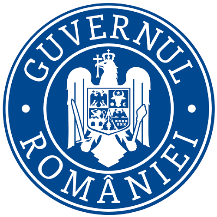 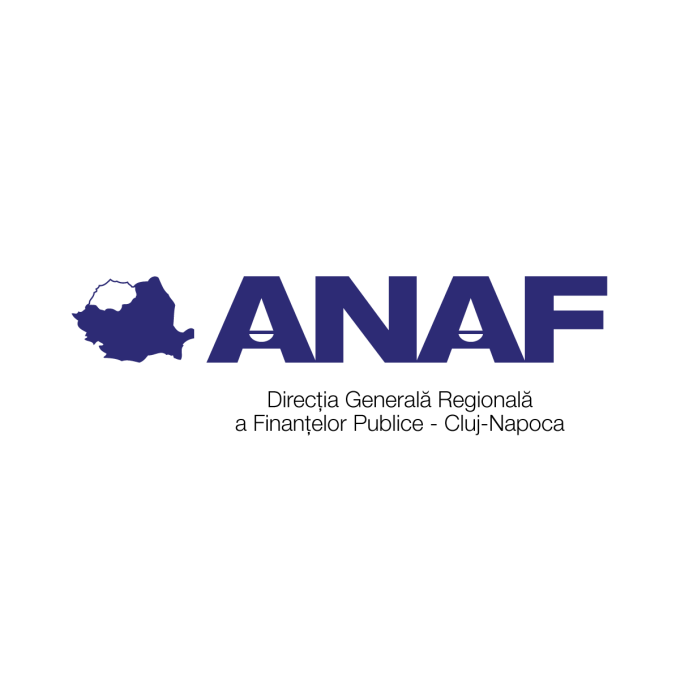 MINISTERUL FINANȚELOR       Agenția Națională de Administrare FiscalăDirecția Generală Regională a Finanțelor Publice Cluj-NapocaServiciul Asistență pentru ContribuabiliNr. CJR_DEC- 1847 /09.03.2023Către         : Direcția Generală Regională a Finanțelor Publice Cluj-Napoca                Compartimentul de Comunicare, Relații Publice și Mass Media          În atenţia	 : Domnului Radu Alin, consilier superior Ref.		 : Adresa nr. CJR-DGR 18641/06.09.2019De la	 : Direcția Generală Regională a Finanțelor Publice Cluj- Napoca               Serviciul Asistență pentru ContribuabiliStimate domn,Urmare  adresei Dvs. nr.  CJR-DGR 18641/06.09.2019, vă transmitem alăturat modificările legislative cu caracter general și specific, pe diferite tipuri de activități, publicate în Monitorul Oficial, în luna Februarie 2023:1. Ordinul ministrului finanțelor nr. 909/2023 privind prospectul de emisiune a titlurilor de stat destinate populației, prin intermediul unităților operative ale Trezoreriei Statului și prin subunitățile poștale din rețeaua Companiei Naționale „Poșta Română” — S.A., în cadrul Programului Tezaur, aferent lunii februarie 2023 (Monitorul Oficial nr. 91 din 2 Februarie 2023)► reglementează că veniturile realizate de persoanele fizice rezidente din subscrierea și deținerea titlurilor de stat nu sunt venituri impozabile, în conformitate cu prevederile art. 93 alin. (1) lit. a) din Legea nr. 227/2015 privind Codul fiscal, cu modificările și completările ulterioare2. Ordinul comun al ministrului agriculturii și dezvoltării rurale și al ministrului finanțelor nr. 396/2022/883/2023 pentru aprobarea Procedurii privind calculul, încasarea și plata impozitului, precum și obligațiile declarative stabilite în condițiile art. 42 din Legea nr. 17/2014 privind unele măsuri de reglementare a vânzării terenurilor agricole situate în extravilan și de modificare a Legii nr. 268/2001 privind privatizarea societăților ce dețin în administrare terenuri proprietate publică și privată a statului cu destinație agricolă și înființarea Agenției Domeniilor Statului (Monitorul Oficial nr. 93 din 2 Februarie 2023)►aprobă procedura privind calculul, încasarea și plata impozitului, precum și obligațiile declarative stabilite în condițiile art. 42 din Legea nr. 17/2014 privind unele măsuri de reglementare a vânzării terenurilor agricole situate în extravilan și de modificare a Legii nr. 268/2001 privind privatizarea societăților ce dețin în administrare terenuri proprietate publică și privată a statului cu destinație agricolă și înființarea Agenției Domeniilor Statului, prevăzută în anexa la ordin; 3. Ordinul ministrului finanțelor nr. 890/2023 pentru modificarea Ordinului ministrului finanțelor nr. 4.234/2022 privind modelul și conținutul „Declarației privind nomenclatorul de produse” și modalitatea de declarare a sortimentelor de țigarete în vederea atribuirii codului de produs utilizat pentru completarea declarației privind prețurile de vânzare cu amănuntul pe sortimente de țigarete și modalitatea de delistare a sortimentelor de țigarete, precum și modelul și conținutul „Declarației privind prețurile de vânzare cu amănuntul pe sortimente de țigarete” și modalitatea de depunere a „Declarației privind prețurile de vânzare cu amănuntul pe sortimente de țigarete”, precum și modelul și conținutul „Situației eliberărilor pentru consum de țigarete, țigări și țigări de foi, tutun fin tăiat, destinat rulării în țigarete, alte tutunuri de fumat” și modalitatea de depunere a „Situației eliberărilor pentru consum de țigarete, țigări și țigări de foi, tutun fin tăiat, destinat rulării în țigarete, alte tutunuri de fumat” (Monitorul Oficial nr. 97 din 3 Februarie 2023)► modifică Ordinul ministrului finanțelor nr. 4.234/2022 privind modelul și conținutul „Declarației privind nomenclatorul de produse” și modalitatea de declarare a sortimentelor de țigarete în vederea atribuirii codului de produs utilizat pentru completarea declarației privind prețurile de vânzare cu amănuntul pe sortimente de țigarete și modalitatea de delistare a sortimentelor de țigarete, precum și modelul și conținutul „Declarației privind prețurile de vânzare cu amănuntul pe sortimente de țigarete” precum și modalitatea de depunere a „Situației eliberărilor pentru consum de țigarete, țigări și țigări de foi, tutun fin tăiat, destinat rulării în țigarete, alte tutunuri de fumat”. 4. Ordinul ministrului antreprenoriatului și turismului nr. 330/2023 privind aprobarea Schemei de ajutor de minimis pentru participarea întreprinderilor cu activitate de turism la manifestările expoziționale, în pavilioanele naționale, standurile specializate ori miniexpozițiile la care participă în străinătate Ministerul Antreprenoriatului și Turismului (Monitorul Oficial nr. 105 din 07 Februarie 2023)► aprobă instituirea Schemei de ajutor de minimis pentru participarea întreprinderilor cu activitate de turism la manifestările expoziționale, în pavilioanele naționale, standurile specializate ori miniexpozițiile la care participă în străinătate Ministerul Antreprenoriatului și Turismului, prevăzută în anexa care face parte integrantă din prezentul ordin; ► stabilește durata de valabilitate a schemei de ajutor de minimis care se aplică de la data adoptării până la 31 decembrie 2023, în conformitate cu durata de valabilitate a Regulamentului (UE) nr. 1.407/2013, cu posibilitatea prelungirii plăților până la data de 31 decembrie 2024 sub condiția prelungirii regulamentului și a duratei de valabilitate a schemei, în concordanță cu prevederile regulamentului, prelungirea se va realiza cu avizul Consiliului Concurenței;reglementează că Ministerul Antreprenoriatului și Turismului (MAT) are obligația de a supraveghea permanent ajutoarele de minimis acordate, aflate în derulare, și de a dispune măsurile care se impun în cazul nerespectării condițiilor stabilite prin prezenta schemă sau prin legislația națională ori europeană aplicabilă la momentul respectiv și va emite, după caz, ordine prin care va dispune stoparea sau recuperarea ajutoarelor de stat acordate, care, potrivit legii, vor avea caracter de titlu executoriu; stabilește ca deciziile adoptate se transmit de MAT, împreună cu confirmarea de primire a acestora de către beneficiari, în cel mult 20 de zile lucrătoare de la data adoptării, în vederea recuperării ajutoarelor de minimis organelor fiscale din subordinea Agenției Naționale de Administrare Fiscală, în vederea aplicării prevederilor Legii nr. 207/2015 privind Codul de procedură fiscală, cu modificările și completările ulterioare, iar sumele astfel realizate se virează la bugetul de stat. 5. Ordin al președintelui Agenției Naționale de Administrare Fiscală nr. 172/2023 privind modificarea și completarea Ordinului președintelui Agenției Naționale de Administrare Fiscală nr. 587/2016 pentru aprobarea modelului și conținutului formularelor utilizate pentru declararea impozitelor și taxelor cu regim de stabilire prin autoimpunere sau reținere la sursă (Monitorul Oficial nr. 113 din 9 Februarie 2023)► modifică Nomenclatorul obligațiilor de plată la bugetul de stat, anexă la formularul 100 “Declarație privind obligațiile de plată la bugetul de stat”, prin introducerea unei noi obligații la poziția 88 “Contribuție de solidaritate”, reglementată prin Ordonanța de urgență a Guvernului nr. 186/2022;► completează anexa 4 „Instrucțiuni de completare a formularului 100 „Declarație privind obligațiile de plată la bugetul de stat”, introducând lit. m) cu privire la termenul de depunere a declarației pentru contribuția de solidaritate, respectiv până la data de 25 iunie inclusiv a anului următor sau până la data de 25 a celei de a șasea luni inclusiv de la închiderea anului fiscal modificat/exercițiului financiar diferit.► prevede că contribuția de solidaritate nu se plătește în contul unic. 6.Ordonanța de urgență nr. 3/2023 privind instituirea unei scheme de ajutor de stat pentru susținerea activității crescătorilor din sectorul bovin, în anul 2022, în contextul crizei provocate de agresiunea Rusiei împotriva Ucrainei (Monitorul Oficial nr. 116 din 9 Februarie 2023)► instituie o schemă de ajutor de stat pentru susținerea activității crescătorilor din sectorul bovin, desfășurată în semestrul al doilea din anul 2022, în contextul crizei provocate de agresiunea Rusiei împotriva Ucrainei, valabilă până la data de 31 decembrie 2023, denumită în continuare Schemă, în scopul compensării parțiale a pierderilor generate de creșterea prețurilor la furaje, energie electrică și gaze naturale reglementează cuntumuri limitate ale ajutoarelor, respectiv un prag maxim de 250.000 euro/beneficiar;► prevede că Centrele județene/locale sau centrul din municipiul București ale/al Agenției de Plăți și Intervenție pentru Agricultură, denumită în continuare APIA, sunt responsabile cu implementarea Schemei;► reglementează că sumele reprezentând ajutor de stat necuvenit reprezintă creanțe bugetare, pentru recuperarea acestora aplicându-se în mod corespunzător dispozițiile Legii nr. 207/2015, cu modificările și completările ulterioare, și ale Legii nr. 500/2002, cu modificările și completările ulterioare. Procesele-verbale de constatare a neregulilor și de stabilire a creanțelor bugetare întocmite de către centrele județene/locale sau centrul din municipiul București ale/al APIA, prin care se individualizează sumele de recuperat exprimate în moneda națională, constituie titluri de creanță și cuprind elementele actului administrativ-fiscal prevăzut de Legea nr. 207/2015;► prevede că cuantumul creanțelor bugetare accesorii, reprezentate de dobânzi și penalități de întârziere, se calculează de către centrele județene ale APIA, respectiv al municipiului București care au/a emis procesul-verbal de constatare a neregulilor și de stabilire a creanțelor bugetare. Creanțele bugetare accesorii se individualizează prin procese-verbale de constatare a accesoriilor, care reprezintă titluri de creanță;► reglementează că titlurile executorii împreună cu dovada comunicării acestora către debitor se transmit organelor fiscale competente subordonate Agenției Naționale de Administrare Fiscală, în vederea recuperării debitului, conform Legii nr. 207/2015, cu modificările și completările ulterioare;► creanțele bugetare principale și accesorii se sting prin plată voluntară, compensare sau prin executare silită de către organele fiscale competente subordonate Agenției Naționale de Administrare Fiscală, conform prevederilor Legii nr. 207/2015, cu modificările și completările ulterioare7.Ordinul comun nr. 165/7/1.272/456/2023 al președintelui Agenției Naționale de Administrare Fiscală, al președintelui Casei Naționale de Pensii Publice, al președintelui Casei Naționale de Asigurări de Sănătate și al președintelui Agenției Naționale pentru Ocuparea Forței de Muncă pentru aprobarea modelului, conținutului, modalității de depunere și de gestionare a „Declarației privind obligațiile de plată a contribuțiilor sociale, impozitului pe venit și evidența nominală a persoanelor asigurate” (Monitorul Oficial nr. 119 din 10 Februarie 2023)►aprobă modelul și conținutul formularului 112 „Declarație privind obligațiile de plată a contribuțiilor sociale, impozitului pe venit și evidența nominală a persoanelor asigurate”, precum și anexele nr. 1.1 „Anexa angajator” și nr. 1.2 „Anexa asigurat” la acesta;►aprobă nomenclatoarele prevăzute în anexele nr. 2—5, respectiv: Nomenclatorul "Creanțe fiscale", Nomenclatorul “Tip asigurat pentru alte entități asimilate angajatorului”, Nomenclatorul “Tip asigurat”, Nomenclatorul "Indicativ condiții speciale/deosebite";►instrucțiunile de completare a formularului 112 sunt prevăzute în anexa 6 la ordin;►prevede că ordinul se aplică începând cu declararea veniturilor aferente lunii ianuarie 2023.   8.Ordin al președintelui Agenției Naționale de Administrare Fiscală nr. 188/2023 privind modificarea și completarea Ordinului președintelui Agenției Naționale de Administrare Fiscală nr. 587/2016 pentru aprobarea modelului și conținutului formularelor utilizate pentru declararea impozitelor și taxelor cu regim de stabilire prin autoimpunere sau reținere la sursă (Monitorul Oficial nr. 120 din 13 Februarie 2023)►modifică și completează Ordinul președintelui Agenției Naționale de Administrare Fiscală nr. 587/2016 pentru aprobarea modelului și conținutului formularelor utilizate pentru declararea impozitelor și taxelor cu regim de stabilire prin autoimpunere sau reținere la sursă; ►completează Nomenclatorul obligațiilor de plată la bugetul de stat prin introducerea a două noi obligații, respectiv:- poziția 89 „Impozit pe veniturile din înstrăinarea prin vânzare a terenurilor agricole situate în extravilan”, cu obligația notarului public, care autentifică actul notarial de a declara obligațiile de plată la bugetul de stat;- poziția 90 „Impozit pe veniturile din transferul titlurilor de valoare și din operațiuni cu instrumente financiare derivate”;►modifică și completează instrucțiunile de completare a formularului 1009. Ordin al președintelui Autorității Vamale Române nr. 247/2023 privind procedura și condițiile în care se realizează înregistrarea destinatarilor certificați și a expeditorilor certificați (Monitorul Oficial nr. 120 din 13 Februarie 2023)►prevede că înregistrarea destinatarilor certificați și a expeditorilor certificați se realizează de către direcția regională vamală în a cărei rază de competență își are sediul/domiciliul solicitantul, iar în cazul persoanelor încadrate în categoria mari contribuabili, înregistrarea destinatarilor certificați și a expeditorilor certificați se realizează de către Direcția Regională Vamală București; ►aprobă procedura și condițiile în care se realizează înregistrarea destinatarilor certificați și a expeditorilor certificați;►prevede că ordinul intră în vigoare la data de 13 februarie 2023.10. Ordin al președintelui Autorității Vamale Române nr. 195/2023 pentru aprobarea modelului documentului administrativ simplificat electronic, a instrucțiunilor de completare a documentului administrativ în format electronic și a documentului administrativ simplificat electronic utilizând aplicația EMCS-RO-Mișcări de control al mișcărilor cu produse accizabile (Monitorul Oficial nr. 121 din 13 Februarie 2023)►aprobă modelul documentului administrativ simplificat electronic;►aprobă instrucțiunile de completare a documentului administrativ în format electronic (e-DA) și a documentului administrativ simplificat electronic (e-DAS) utilizând aplicația EMCS-RO-Mișcări de control al mișcărilor cu produse accizabile;►prevede că Normele privind accesul operatorilor economici la aplicațiile EMCS-RO de control al mișcărilor cu produse accizabile și de depunere online a declarațiilor privind situația achizițiilor și livrărilor de produse accizabile, precum și manualul de utilizare a aplicațiilor sunt publicate pe pagina web a Autorității Vamale Române;►reglementează că la data intrării în vigoare a Ordinului președintelui Autorității Vamale Române nr. 195/2023 se abrogă Ordinul președintelui Autorității Vamale Române nr. 5.964/2022 pentru aprobarea Instrucțiunilor de completare a documentului administrativ în format electronic (e-DA) utilizând aplicația EMCS-RO-Mișcări de control al mișcărilor cu produse accizabile în regim suspensiv/de scutire/exceptare de accize;►prevede că ordinul intră în vigoare la data de 13 februarie 2023.11.Ordin al președintelui Agenției Naționale de Administrare Fiscală nr. 170/2023 privind completarea anexei la Ordinul președintelui Agenției Naționale de Administrare Fiscală nr. 1.612/2018 pentru aprobarea Nomenclatorului obligațiilor fiscale care se plătesc în contul unic (Monitorul Oficial nr. 128 din 15 Februarie 2023)►completează anexa la Ordinul președintelui Agenției Naționale de Administrare Fiscală nr. 1.612/2018 pentru aprobarea Nomenclatorului obligațiilor fiscale care se plătesc în contul unic, prin introducerea poziției 301 „Impozit pe veniturile din transferul titlurilor de valoare și din operațiuni cu instrumente financiare derivate”.12.Ordonanța de urgență nr. 4/2023 privind stabilirea unor măsuri de restituire a unor contribuții de asigurări sociale de sănătate (Monitorul Oficial nr. 138 din 17 Februarie 2023)►reglementează că sumele reținute din veniturile din pensii realizate de persoanele fizice, cu titlu de contribuții de asigurări sociale de sănătate de la data de 1 ianuarie 2022 până la data de 27 decembrie 2022 inclusiv, se restituie lunar în perioada 1 martie 2023—28 februarie 2024, după recalcularea venitului impozabil corespunzător lunilor pentru care se efectuează restituirea, în conformitate cu prevederile Legii nr. 227/2015 privind Codul fiscal, cu modificările și completările ulterioare, și reținerea diferențelor de impozit pe venit datorate;►prevede că diferențele de impozit pe venit se calculează separat față de impozitul aferent drepturilor lunii curente, se rețin la data efectuării plății sumelor, se plătesc și se declară până la data de 25 inclusiv a lunii următoare celei în care se face plata, prin depunerea declarației privind obligațiile de plată a contribuțiilor sociale, impozitului pe venit și evidența nominală a persoanelor asigurate;►reglementează că prevederile mai sus menționate se aplică în mod corespunzător și sumelor reținute cu titlu de contribuții de asigurări sociale de sănătate din pensiile private, respectiv pensiile facultative, pentru partea care depășește suma lunară de 4.000 de lei ►prevede că procedura de plată eșalonată este aplicabilă și în ceea ce privește plata sumelor prevăzute prin hotărâri judecătorești devenite executorii în perioada 28 decembrie 2022-1 martie 2023;►stabilește că restituirea sumelor reținute se face, din oficiu, de către Casa Națională de Pensii Publice, prin casele teritoriale de pensii, precum și de către casele de pensii sectoriale și de către entitățile care plătesc venituri din pensii. 13.Ordin al ministrului finanțelor nr. 953/2023 pentru modificarea și completarea anexei nr. 1 la Ordinul ministrului finanțelor publice nr. 923/2014 pentru aprobarea Normelor metodologice generale referitoare la exercitarea controlului financiar preventiv și a Codului specific de norme profesionale pentru persoanele care desfășoară activitatea de control financiar preventiv propriu (Monitorul Oficial nr. 140 din 20 Februarie 2023)►modifică și completează anexa nr. 1 la Ordinul ministrului finanțelor publice nr. 923/2014 pentru aprobarea Normelor metodologice generale referitoare la exercitarea controlului financiar preventiv și a Codului specific de norme profesionale pentru persoanele care desfășoară activitatea de control financiar preventiv propriu.14.Ordinul comun nr. 297/663/1038/3.496.413/919/127/2023 al ministrului investițiilor și proiectelor europene, al ministrului muncii și solidarității sociale, al ministrului finanțelor, al directorului general al Direcției Generale pentru Evidența Persoanelor, al președintelui Agenției Naționale de Administrare Fiscală și al directorului Serviciului de Telecomunicații Speciale pentru modificarea și completarea Ordinului ministrului investițiilor și proiectelor europene, al ministrului muncii și solidarității sociale, al ministrului finanțelor, al directorului general al Direcției Generale pentru Evidența Persoanelor, al președintelui Agenției Naționale de Administrare Fiscală și al directorului Serviciului de Telecomunicații Speciale nr. 129/525/777/3.496.091/253/91/2023 privind termenele, formatul datelor și al declarației pe propria răspundere, condițiile tehnice și algoritmii de aplicare a criteriilor pe baza cărora se stabilește eligibilitatea beneficiarilor, precum și modalitatea de interogare, agregare și validare a datelor, conform art. 25 alin. (24) din Ordonanța de urgență a Guvernului nr. 166/2022 privind unele măsuri pentru acordarea unui sprijin categoriilor de persoane vulnerabile pentru compensarea prețului la energie, suportat parțial din fonduri externe nerambursabile (Monitorul Oficial nr. 143 din 20 Februarie 2023)►modifică și completează Ordinul ministrului investițiilor și proiectelor europene, al ministrului muncii și solidarității sociale, al ministrului finanțelor, al directorului general al Direcției Generale pentru Evidența Persoanelor, al președintelui Agenției Naționale de Administrare Fiscală și al directorului Serviciului de Telecomunicații Speciale nr. 129/525/777/3.496.091/253/ 91/2023; ►prevede la art. 1 alin. (6) că Agenția Națională de Administrație Fiscală desemnează reprezentanți pentru soluționarea sesizărilor din sfera de competență.15.Ordin al ministrului sportului nr. 84/2023 pentru aprobarea Instrucțiunilor de efectuare a controlului respectării legilor și a celorlalte acte normative din domeniul sportului și de verificare a activităților sportive, a modului de funcționare și administrare a structurilor sportive, în conformitate cu statutele, regulamentele și dispozițiile legale în vigoare, și a documentelor utilizate în activitatea de supraveghere și control în domeniul sportului (Monitorul Oficial nr. 156 din 23 Februarie 2023)►aprobă Instrucțiunile de efectuare a controlului respectării legilor și a celorlalte acte normative din domeniul sportului și de verificare a activităților sportive, a modului de funcționare și administrare a structurilor sportive, în conformitate cu statutele, regulamentele și dispozițiile legale în vigoare, și a documentelor utilizate în activitatea de supraveghere și control în domeniul sportului; ►reglementează că, dacă amenda nu a fost achitată în termenul legal și procesul-verbal de constatare și sancționare a contravenției nu a fost contestat la instanțele competente, persoana autorizată va transmite procesul-verbal de constatare și sancționare a contravenției organelor de specialitate ale unităților administrativ-teritoriale sau unităților subordonate Ministerului Finanțelor — Agenția Națională de Administrare Fiscală, în a căror rază teritorială domiciliază contravenientul persoană fizică sau, după caz, își are sediul fiscal contravenientul persoană juridică;►prevede că termenul de transmitere a procesului-verbal de constatare și sancționare a contravenției spre executare silită, prevăzut la alin. (2), este de cel mult 90 de zile de la data comunicării acestuia către contravenient.  16.Ordin al președintelui Autorității Naționale pentru Protecția Drepturilor Persoanelor cu Dizabilități nr. 160/2023 privind aprobarea Metodologiei pentru acordarea și decontarea de bonuri de carburant și/sau de bonuri valorice pentru alimentarea mijloacelor de transport electrice ori pentru decontarea carburantului necesar deplasării cu autoturismul, pentru aplicarea art. 24 alin. (9) și (10) din Legea nr. 448/2006 privind protecția și promovarea drepturilor persoanelor cu handicap (Monitorul Oficial nr. 156 din 23 Februarie 2023)►aprobă Metodologia pentru acordarea și decontarea de bonuri de carburant și/sau de bonuri valorice pentru alimentarea mijloacelor de transport electrice ori pentru decontarea carburantului necesar deplasării cu autoturismul, pentru aplicarea art. 24 alin. (9) și (10) din Legea nr. 448/2006 privind protecția și promovarea drepturilor persoanelor cu handicap;►stabilește că sumele reprezentând cheltuielile cu bonurile de carburant și/sau bonurile valorice pentru alimentarea mijloacelor de transport electrice acordate necuvenit sau cele plătite necuvenit pentru decontarea cheltuielilor de transport, în cazuri precum: deces al persoanei cu handicap, schimbarea gradului de handicap, neîncadrare în grad de handicap grav sau accentuat și altele, se recuperează în cuantumul întregii valori, în măsura în care nu au fost folosite, pe baza deciziei directorului general/executiv al DGASPC, respectiv a sectorului municipiului București, care constituie titlu de creanță și care se comunică debitorului în termen de 15 zile de la data emiterii acesteia►prevede că titlul de creanță împreună cu dovada comunicării către debitor, se transmite organelor fiscale centrale în vederea recuperării sumelor înscrise în titlul executoriu. 17. Legea nr. 43/2023 pentru anularea unor obligații fiscale (Monitorul Oficial nr. 163 din 24 Februarie 2023)►anulează diferențele de obligații fiscale principale, precum și obligațiile fiscale accesorii aferente acestora, stabilite de organul fiscal prin decizie de impunere emisă și comunicată contribuabilului, ca urmare a reîncadrării din categoria veniturilor din alte surse în categoria veniturilor din salarii și asimilate salariilor, a veniturilor din tichete cadou obținute de către persoanele fizice de la alte persoane decât angajatorii, pentru perioadele fiscale de la intrarea în vigoare a Legii nr. 193/2006 privind acordarea tichetelor cadou și a tichetelor de creșă și, respectiv, a Legii nr. 165/2018 privind acordarea biletelor de valoare, cu modificările și completările ulterioare, și până la 31 decembrie 2020 inclusiv, și neachitate până la data intrării în vigoare a prezentei legi; ►stabilește că anularea se aplică inclusiv în situația în care tichetele cadou au fost acordate de către plătitorul de venit către angajatorul persoanelor fizice pentru a le distribui angajaților acestora în numele plătitorului de venit;►prevede că organul fiscal nu reîncadrează în venituri din salarii și asimilate salariilor veniturile din tichete cadou obținute de către persoanele fizice de la alte persoane decât angajatorii acestora și încadrate în categoria veniturilor din alte surse și nu emite o decizie de impunere în legătură cu o astfel de reîncadrare, pentru perioada anterioară datei de 31 decembrie 2020 inclusiv;►reglementează că diferențele de obligații fiscale principale și/sau obligațiile fiscale accesorii, stabilite de organul fiscal prin decizie de impunere emisă și comunicată contribuabilului, ca urmare a reîncadrării sumelor stinse prin plată compensare, executare silită sau dare în plată în condițiile art. 22 din Legea nr. 207/2015 privind Codul de procedură fiscală, cu modificările și completările ulterioare, aferente perioadelor fiscale de până la 31 decembrie 2020 inclusiv, se restituie contribuabililor;►stabilește că termenul de prescripție a dreptului de a cere restituirea sumelor, începe să curgă de la data intrării în vigoare a prezentei legi; ►reglementează că anularea obligațiilor fiscale se efectuează din oficiu, de către organul fiscal competent sau la cererea contribuabilului, după caz, prin emiterea și comunicarea unei decizii de anulare a obligațiilor fiscale, conform procedurii legale aprobate prin ordin al președintelui Agenției Naționale de Administrare Fiscală în termen de 30 de zile de la data intrării în vigoare a Legii nr. 43/2023; ►prevede că în cazul în care, anterior intrării în vigoare a Legii nr. 43/2023, organul fiscal competent a emis, dar nu a comunicat decizia de impunere prin care a stabilit obligații urmare a reîncadrării din categoria veniturilor din alte surse în categoria veniturilor din salarii și asimilate salariilor, a veniturilor din tichete cadou obținute de către persoanele fizice de la alte persoane decât angajatorii, acesta revocă decizia de impunere și nu mai comunică decizia de impunere, iar obligațiile fiscale se scad din evidența analitică pe plătitor, pe bază de borderou de scădere; ►stabilește că procedura de aplicare, precum și modalitățile de restituire a sumelor prevăzute de prezenta lege se aprobă prin ordin al președintelui Agenției Naționale de Administrare Fiscală, care se emite în termen de 30 de zile de la data intrării în vigoare a prezentei legi.18.Ordinul președintelui Agenției Naționale de Administrare Fiscală nr. 234/2023 pentru modificarea și completarea Ordinului președintelui Agenției Naționale de Administrare Fiscală nr. 1.443/2019 privind procedurile de agreare și selecție a practicienilor în insolvență de către Agenția Națională de Administrare Fiscală (Monitorul Oficial nr. 164 din 27 Februarie 2023)   ►modifică și completează Ordinul președintelui Agenției Naționale de Administrare Fiscală nr. 1.443/2019 privind procedurile de agreare și selecție a practicienilor în insolvență;   ►stabilește forma de exercitare a consorțiului format prin acordul mai multor forme de exercitare a profesiei de practician în insolvență;  ►procedurile de selecție a practicienilor în insolvență agreați, în scopul susținerii desemnării acestora în procedurile de insolvență, se realizează de către Comisia de selecție constituită la nivelul Agenției Naționale de Administrare Fiscală, pentru contribuabilii cu creanțe mai mari de 10.000.000 lei inclusiv, față de 5.000.000 lei cum era prevazut;► la nivelul Direcției Generale de Administrare a Marilor Contribuabili se constituie comisia de selecție a practicienilor în insolvență, urmând a efectua selecția practicienilor în insolvență în situația în care organul fiscal are calitatea de creditor pentru creanțe de până la 10.000.000 lei, față de 5.000.000 lei cum era prevazut;► la nivelul fiecărei administrații județene/de sector se constituie, prin decizie a conducătorului direcției generale regionale a finanțelor publice, comisia de selecție a practicienilor în insolvență, când organul fiscal are calitatea de creditor pentru creanțe mai mici de 10.000.000 lei, față de 5.000.000 lei cum era prevazut;   ►stabilește o nouă condiție de descalificare a ofertanților, respectiv, dacă aceștia nu și-au îndeplinit obligațiile declarative, potrivit legii, conform vectorului fiscal;► s-a majorat plafonul onorariului fix de la 5000 lei la 7000 lei, fără a depăși această sumă. Pentru practicienii în insolvență înregistrați ca plătitori de TVA, onorariul va fi de 7000 lei, respectiv 5%, exclusiv TVA;► s-a modificat componența membrilor titulari ai comisiei de soluționare a plângerilor prealabile depuse de practicienii în insolvență, atât în procedura de agreare, cât și în procedura de selecție, astfel:  - membru titular — directorul general al Direcției generale de strategie și monitorizarea proceselor;- membru titular — directorul general al Direcției generale de monitorizare venituri și sinteză.► s-a eliminat obligativitatea depunerii unui act justificativ eliberat de UNPIR din care să rezulte că forma ofertantului de exercitare a profesiei de practician în insolvenţă este înscrisă în evidenţele UNPIR, pentru participarea la procedura de selecţie a ofertanţilor;    ►la articolul 9 alineatul (3), se introduc trei noi litere, literele g)—i), prin care se rezlementează următoarele:   g) ofertantul nu și-a îndeplinit obligațiile declarative, potrivit legii, conform vectorului fiscal, astfel cum rezultă din informațiile comunicate de organul fiscal competent; h) ofertantul nu este înscris în evidențele UNPIR cu forma de exercitare a profesiei de practician în insolvență, conform situației comunicate de UNPIR; i) asociatul coordonator sau asociații coordonatori ai acesteia nu au fost supuși niciunei sancțiuni disciplinare în ultimii 3 ani anteriori declanșării procedurii de selecție, conform situației comunicate de UNPIR;►la articolul 11, se introduce un nou alineat, alineatul (11), care prevede că: „(11) Pentru realizarea punctajului ofertelor, Comisia de selecție analizează: documentele depuse de ofertanți conform art. 9 alin. (1); b) certificatul de atestare fiscală comunicat de organul fiscal competent; c) situația comunicată de UNPIR, la solicitarea comisiei, din care să rezulte: c1) că forma ofertantului de exercitare a profesiei de practician în insolvență este înscrisă în evidențele UNPIR; c2) numărul de practicieni (asociați, salariați, colaboratori) înregistrați pentru forma de organizare în evidența UNPIR; c3) că asociatul coordonator sau asociații coordonatori ai acesteia nu au fost supuși niciunei sancțiuni disciplinare în ultimii 3 ani anteriori declanșării procedurii de selecție.”;► s-a majorat onorariul practicianului în insolvență, desemnat de instanțele de judecată și stabilit de judecătorul-sindic prin hotărârea de deschidere, de la suma de 5000 de lei, exclusiv TVA la suma de 7000 de lei exclusiv TVA;►înlocuiește anexa nr. 8 ”Stabilirea criteriilor de punctare”.19.Ordinul președintelui Agenției Naționale de Administrare Fiscală nr. 216/2023 privind aprobarea Procedurii de stabilire a impozitului pe veniturile din înstrăinarea terenurilor agricole situate în extravilan/pachetului de control al persoanelor juridice care au în proprietate unul sau mai multe terenuri agricole situate în extravilan, precum și a modelului și conținutului unor formulare (Monitorul Oficial nr. 165 din 27 Februarie 2023)► aprobă modelul, conținutul și instrucțiunile de completare ale următoarelor formulare:213 „Declarație privind veniturile realizate de persoana fizică și/sau juridică din înstrăinarea, prin vânzare, a pachetului de control al persoanelor juridice care au în proprietate unul sau mai multe terenuri agricole situate în extravilan”, prevăzut în anexa nr. 1; b) 214 „Cerere pentru stabilirea impozitului privind venitul realizat de persoana fizică și/sau juridică din înstrăinarea, prin hotărâre judecătorească, a terenurilor agricole situate în extravilan/pachetului de control al persoanelor juridice care au în proprietate unul sau mai multe terenuri agricole situate în extravilan”, prevăzut în anexa nr. 2. ► aprobă modelul și conținutul formularului „Referat privind stabilirea bazei de calcul al impozitului în cazul în care transferul dreptului de proprietate asupra terenurilor agricole situate în extravilan/pachetului de control al persoanelor juridice care au în proprietate unul sau mai multe terenuri agricole situate în extravilan se realizează prin hotărâre judecătorească”, prevăzut în anexa nr. 3;    ►aprobă modelul și conținutul formularului 259 „Decizie de impunere privind venitul realizat de persoana fizică și/sau juridică din înstrăinarea terenurilor agricole situate în extravilan/pachetului de control al persoanelor juridice care au în proprietate unul sau mai multe terenuri agricole situate în extravilan”, prevăzut în anexa nr. 4; ►aprobă Procedura de stabilire a impozitului pe veniturile din înstrăinarea terenurilor agricole situate în extravilan/pachetului de control al persoanelor juridice care au în proprietate unul sau mai multe terenuri agricole situate în extravilan, prevăzută în anexa nr. 5;►caracteristicile de editare, modul de difuzare, de utilizare și de păstrare a formularelor de la art. 1 sunt prevăzute în anexa nr. 6. 20.Ordinul ministrului finanțelor nr. 1.086/2023 privind prospectul de emisiune a titlurilor de stat destinate populației, prin intermediul unităților operative ale Trezoreriei Statului și prin subunitățile poștale din rețeaua Companiei Naționale „Poșta Română” — S.A., în cadrul Programului TEZAUR, aferent lunii martie 2023 (Monitorul Oficial nr. 172 din 28 Februarie 2023)  ►stabilește că veniturile realizate de persoanele fizice rezidente din subscrierea și deținerea titlurilor de stat nu sunt venituri impozabile, în conformitate cu prevederile art. 93 alin. (1) lit. a) din Legea nr. 227/2015 privind Codul fiscal, cu modificările și completările ulterioare.Cu stimă,Alin Cristian JUDE                                                 Livia ȘteopanDirector Executiv Colectare                                         Șef serviciuÎntocmit: Dana Moldovan, Consilier superior-D.G.R.F.P.  Cluj-NapocaAdresa: P-ța Avram Iancu nr.19,    Cluj Napoca ,  C.P. 400089Tel/fax:0264705628/0264599616Email: Asistenta.CJ@anaf.rowww.anaf.ro